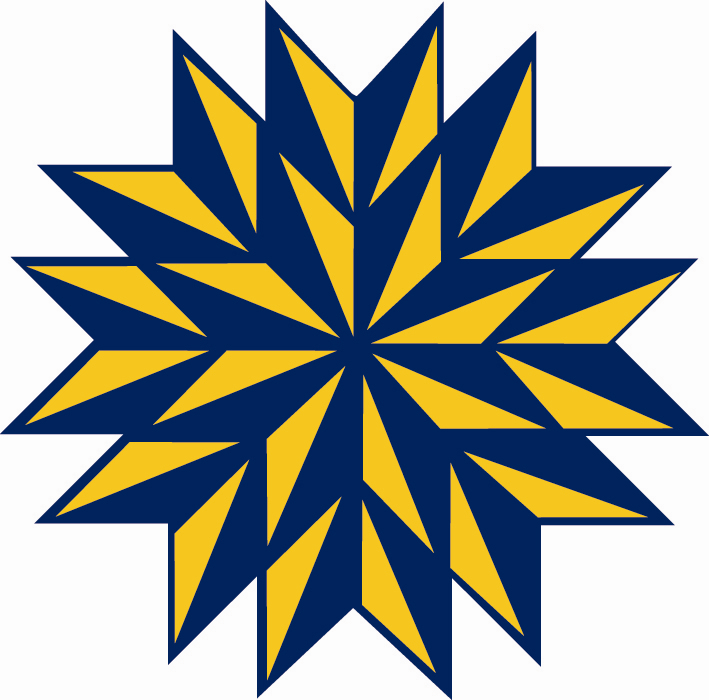 Giralang Primary School Strategic Plan 2014-2017 Belconnen NetworkEndorsement by School PrincipalName: Belinda LoveEndorsement by School Board ChairName: Alison BrakeEndorsement by School Network LeaderName: Anne HuardSchool Context Giralang Primary School opened in 1976 and was designed to reflect international trends in education at the time. It is uniquely open planned to facilitate a philosophy of education that is about learning in flexible, multi-purpose spaces that enables teachers to work in teams. A new Principal has been appointed to commence at the beginning of 2014. With the school having participated in the External Validation process during September 2013, the new school plan reflects the recommendations of the External Validation panel, the vision of the incoming Principal and the consultation outcomes with the School Board. Strategic Priority 1: Improve student outcomes in Literacy and NumeracyPerformance MeasuresThe proportion of within school matched students achieving expected growth in NAPLAN literacy with a focus on readingThe proportion of within school matched students in the NAPLAN proficiency bandsNAPLAN Mean score targets in year 3 and 5 reading and numeracyKey Improvement Strategies Develop a school wide strategy to facilitate tailored, early and sustained interventions for students identified as requiring additional supportDevelop a personalised approach to learning for all students, including ATSIE studentsPromote the use of differentiated teaching as a strategy for ensuring that every student is engaged and learning successfully Develop and implement a culture and model of professional learning, feedback, support through coaching and mentoringLinks to Directorate Strategic PlanQuality Learning, Inspirational teaching and leadership, High expectations and High performanceNational Quality Standard Area covered by this priority QA1 Educational Program and PracticeQA7 Leadership and Service Management Strategic Priority 2: Achieve consistency in curriculum implementation and assessment throughout the school Performance MeasuresThe proportion of within school matched students achieving a ‘C’ grade or greater in all Australian Curriculum subjectsKey Improvement Strategies Develop a suite of Giralang Primary curriculum documents including documents to support assessment, planning and teacher reflection, which align with current curricula.Develop an explicit, coherent and sequenced plan for curriculum delivery including essential learningsDevelop a systematic approach for the collection and analysis of diagnostic, formative and summative data whilst also maintaining a focus on rapid formative feedback to students Links to Directorate Strategic PlanQuality Learning: Inspirational teaching and leadership: High expectations, High performanceNational Quality Standard Area covered by this priority QA1 Educational Program and PracticeQA7 Leadership and Service ManagementStrategic Priority 3: To provide an educational service for preschool students of a national quality standardPerformance MeasuresNumber of NQS Areas achieving accreditation to an exceeding level Key Improvement Strategies Embed a culture of reflective practice in relation to program deliveryReview the appropriateness of the design of the premises to provide appropriate services Review, update and embed processes that will allow for supportive relationships with families to be maintained Develop processes and practices that ensure a commitment to continuous improvement Links to Directorate Strategic PlanQuality Learning: Inspirational teaching and leadership: High expectations, High performanceNational Quality Standard Area covered by this priority QA1 Educational Program and PracticeQA3 Physical Environment QA6 Collaborative partnerships with families and communities QA7 Leadership and Service ManagementStrategic Priority 4: Strengthen meaningful avenues of communication and partnerships with staff, parents and carers to nurture a connected school communityPerformance MeasuresProportion of staff, student and parent satisfaction related to valuing opinions and ideasKey Improvement Strategies Review, enhance and embed the school’s Values ProgramBuild a professional learning community that promotes a positive organisational cultureReview and develop a contemporary communication policyContinue to improve transitions Identify and engage with potential community partners based on their capacity to contribute to improved student achievement and or well-beingEmbed and communicate an explicit school improvement agenda with the Giralang communityLinks to Directorate Strategic PlanConnecting with Families and the Community National Quality Standard Area covered by this priority QA1 Educational Program and PracticeQA2 Children’s health and safety QA5 Relationships with children QA6 Collaborative partnerships with families and communities QA7 Leadership and Service Management_________________________________________________________________________________SignedDate:Signed Date:Signed Date: